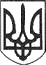 РЕШЕТИЛІВСЬКА МІСЬКА РАДАПОЛТАВСЬКОЇ ОБЛАСТІВИКОНАВЧИЙ КОМІТЕТРІШЕННЯ11 січня  2019 року                                                                                        № 2 Керуючись Законом України „Про місцеве самоврядування в Україні”,  враховуючи, що у постанові Кабінету Міністрів України від 11.01.2018 № 22 „Про підвищення оплати праці педагогічних працівників” на даний час на державному рівні не вирішено питання підвищення посадових окладів педагогічним працівникам закладів дошкільної освіти, як передбачалось п.2  вищезазначеної постанови,  виконавчий комітет Решетилівської  міської ради ВИРІШИВ:          1. Встановити з 01 січня 2019 року до 31 грудня 2019 року доплати за престижність у розмірі 30 відсотків до посадового окладу педагогічним працівникам закладів дошкільної освіти міської ради:	1) Решетилівського дошкільного навчального закладу ясла-садка „Ромашка” Решетилівської міської ради та Колотіївського дошкільного навчального закладу ясла-садка „Лелеченька” Решетилівської міської ради;	2) Потічанського навчально-виховного комплексу „Загальноосвітня школа І-ІІ ступенів - дитячий садок” Решетилівської міської ради та Решетилівського навчально-виховного комплексу „Загальноосвітня школа І ступеня - дитячий садок” Решетилівської міської ради за списком, що додається.          2. Керівникам закладів освіти міської ради (Кругова Т.І., Найдьон Л.В., Пархоменко Л.В., Платко І.В.) внести відповідні зміни до наказів та тарифікаційних списків.          3. Контроль за виконанням рішення покласти на заступника міського голови Шинкарчука Ю.С.Заступник міського голови	                                          Ю.С. ШинкарчукТітік 21380 								Додаток 								до рішення виконавчого 									комітету 							          11.01.2019 № 2 Список педагогічних працівників навчально-виховних комплексів Решетилівської міської ради, яким встановлюються доплати Начальник відділу освіти, молоді, спорту, культури та туризму						   М.С. ТітікПро підвищення розміру  надбавки за престижність педагогічним працівникам закладів дошкільної освіти Решетилівської міської ради№ п/пПрізвище, ім’я, по батьковіПосадаЗаклад освіти1Бойко Валентина ВікторівнаВиховательРешетилівський НВК „Загальноосвітня школа І ступеня - дитячий садок”2Горобець Лариса ВікторівнаМузичний керівник, виховательРешетилівський НВК „Загальноосвітня школа І ступеня - дитячий садок”3Дрягун Світлана ВолодимирівнаВиховательРешетилівський НВК „Загальноосвітня школа І ступеня - дитячий садок”4Івко Вікторія МиколаївнаМузичний керівникПотічанський НВК „Загальноосвітня школа І-ІІ ступенів - дитячий садок”5Назарчук Людмила ВолодимирівнаВиховательПотічанський НВК „Загальноосвітня школа І-ІІ ступенів - дитячий садок”6Найдьон Людмила ВолодимирівнаВиховательРешетилівський НВК „Загальноосвітня школа І ступеня - дитячий садок”